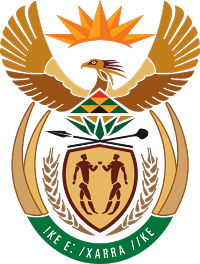 MINISTRY FOR COOPERATIVE GOVERNANCE AND TRADITIONAL AFFAIRSREPUBLIC OF SOUTH AFRICANATIONAL ASSEMBLYQUESTION FOR WRITTEN REPLYQUESTION NUMBER 1242 / 20191242.	Mrs M O Clarke (DA) to ask the Minister of Cooperative Governance and Traditional Affairs: (1)	(a) On what date were the electrical substations situated at (i) the corner of Elberfield Road and Van Riebeeck Road and (ii) Meppen Road in the City of Ekurhuleni last inspected, (b) what are the details of the maintenance plans for each substation, (c) how often should maintenance take place at each substation, (d)(i) what number of times and (ii) on what dates was each substation inspected in each of the past three years and (e) what are the details of planned maintenance to be performed on each substation until 31 October 2019;(2)	whether she will furnish Mrs M O Clarke with copies of the maintenance plans for each substation; if not, in each case, why not; if so, what are the relevant details in each case? 							NW2453E		REPLY:The information requested by the Honourable Member is not readily available in the Department. The information will be submitted to the Honourable Member as soon as it is availableThank you